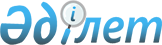 О внесении изменений в решение Буландынского районного маслихата от 27 апреля 2012 года № 5С-4/3 "Об оказании социальной помощи отдельным категориям нуждающихся граждан Буландынского района"
					
			Утративший силу
			
			
		
					Решение Буландынского районного маслихата Акмолинской области от 20 декабря 2012 года № 5С-12/4. Зарегистрировано Департаментом юстиции Акмолинской области 23 января 2013 года № 3629. Утратило силу решением Буландынского районного маслиахата Акмолинской области от 29 марта 2013 года № 5С-15/4      Сноска. Утратило силу решением Буландынского районного маслихата Акмолинской области от 29.03.2013 № 5С-15/4 (вступает в силу со дня подписания).      Примечание РЦПИ.

      В тексте документа сохранена пунктуация и орфография оригинала.

      В соответствии со статьей 56 Бюджетного Кодекса Республики Казахстан от 4 декабря 2008 года, статьей 6 Закона Республики Казахстан от 23 января 2001 года «О местном государственном управлении и самоуправлении в Республике Казахстан», пунктом 11 Стандарта государственной услуги «Назначение и выплаты социальной помощи отдельным категориям нуждающихся граждан по решениям местных представительных органов», утвержденного постановлением Правительства Республики Казахстан от 7 апреля 2011 года № 394, Буландынский районный маслихат РЕШИЛ:



      1. Внести в решение Буландынского районного маслихата «Об оказании социальной помощи отдельным категориям нуждающихся граждан Буландынского района» от 27 апреля 2012 года № 5С-4/3 (зарегистрировано в Реестре государственной регистрации нормативных правовых актов № 1-7-156, опубликовано 8 июня 2012 года в газетах «Бұланды таңы», «Вести Бұланды жаршысы») следующие изменения:



      пункт 1 изложить в новой редакции:

      «1. Оказать социальную помощь отдельным категориям нуждающихся граждан Буландынского района:



      1) к государственному празднику Дню Победы единовременно на основании списков, предоставленных Буландынским районным отделением Акмолинского областного филиала Республиканского государственного казенного предприятия «Государственный центр по выплате пенсий»:

      участникам и инвалидам Великой Отечественной войны в размере десяти месячных расчетных показателей;

      лицам, приравненным к участникам и инвалидам Великой Отечественной войны в размере трех месячных расчетных показателей;

      другим категориям лиц, приравненным к участникам Великой Отечественной войны в размере двух месячных расчетных показателей;



      2) к празднованию Дня пожилых людей пенсионерам с минимальной пенсией единовременно в размере полутора месячных расчетных показателей на основании списков, предоставленных Буландынским районным отделением Акмолинского областного филиала Республиканского государственного казенного предприятия «Государственный центр по выплате пенсий»;



      3) участникам и инвалидам Великой Отечественной войны на основании списков, предоставленных Буландынским районным отделением Акмолинского областного филиала Республиканского государственного казенного предприятия «Государственный Центр по выплате пенсий», ежемесячно за счет целевых трансфертов, выделяемых из областного бюджета, на возмещение сто процентов расходов по оплате коммунальных услуг: водоснабжение, канализацию, газоснабжение, электроснабжение, теплоснабжение, мусороудаление на счета услугодателей по заявлению получателя, либо на лицевые счета получателей;



      4) больным туберкулезом на проезд и лечение на основании списков, предоставленных государственным предприятием на праве хозяйственного ведения «Буландынская центральная районная больница» при акимате Акмолинской области, больным с онкологическими заболеваниями, прошедшим специальное лечение в условиях онкологического стационара, один раз в год в размере пятнадцати месячных расчетных показателей;



      5) студентам из малообеспеченных семей района и многодетных семей, проживающих в сельской местности, обучающихся на очной форме обучения в колледжах, один раз в год в размере годовой стоимости образовательной услуги, на основании договора с учебным заведением;



      6) бывшим несовершеннолетним узникам концлагерей ежемесячно на возмещение расходов по оплате коммунальных услуг в размере одного месячного расчетного показателя на основании списков, предоставленных Буландынским районным отделением Акмолинского областного филиала Республиканского государственного казенного предприятия «Государственный центр по выплате пенсий»;



      7) инвалидам, детям-инвалидам до 18 лет в размере полутора месячных расчетных показателей один раз в год на основании списков, предоставленных Буландынским районным отделением Акмолинского областного филиала Республиканского государственного казенного предприятия «Государственный центр по выплате пенсий»;



      8) семьям, при наступлении чрезвычайной ситуации (пожар, наводнение и другие стихийные бедствия) при обращении не позднее трех месяцев после наступления события единовременно в размере пятидесяти месячных расчетных показателей;



      9) на платную операцию, на приобретение лекарственных средств, не входящих в перечень утвержденным приказом министра здравоохранения от 4 ноября 2011 года № 786 «Об утверждении Перечня лекарственных средств и изделий медицинского назначения для бесплатного обеспечения населения в рамках гарантированного объема бесплатной медицинской помощи на амбулаторном уровне с определенными заболеваниями (состояниями) и специализированными лечебными продуктами» семьям, имеющим доход ниже прожиточного минимума один раз в год в размере пятнадцати месячных расчетных показателей;



      10) на погребение несовершеннолетних детей, семьям имеющим доход ниже прожиточного минимума, в размере пятнадцати месячных расчетных показателей.»;



      пункт 3 изложить в новой редакции:

      «3. Определить исчерпывающий перечень документов необходимый для назначения и выплаты социальной помощи:



      1) для категории, указанной в подпункте 3) пункта 1 – квитанции, счета, реестры за оплаченные коммунальные услуги, документ, подтверждающий регистрацию по постоянному месту жительства (адресная справка либо справка сельских и/или аульных акимов);

      расходы на твердое топливо в период отопительного сезона возмещаются в размере сто процентов по месту фактического проживания участника или инвалида Великой Отечественной войны, путем перечисления на лицевые счета получателей или согласно предоставленных квитанций на приобретение твердого топлива;



      2) для категории, указанной в подпункте 4) пункта 1 - заявление лица, имеющего право на данную социальную помощь, индивидуальный идентификационный код (номер банковского счета), копия документа, удостоверяющего личность или копия свидетельства о рождении детям до 16 лет, документ, подтверждающий регистрацию по постоянному месту жительства (адресная справка либо справка сельских и/или аульных акимов), выписка из истории болезни;



      3) для категории, указанной в подпункте 5) пункта 1 – заявление, справка, подтверждающая отношение к данной категории, справка с учебного заведения, документ, подтверждающий регистрацию по постоянному месту жительства (адресная справка либо справка сельских и/или аульных акимов), копия регистрационного номера налогоплательщика, индивидуальный идентификационный код (номер банковского счета), договор с учебным заведением:



      4) для категории, указанной в подпункте 8) пункта 1 – заявление, справка государственного учреждения «Отдел по чрезвычайным ситуациям Буландынского района Департамента по чрезвычайным ситуациям Акмолинской области Министерства по чрезвычайным ситуациям Республики Казахстан»;



      5) для категории, указанной в подпункте 9) пункта 1 – заявление, выписка из истории болезни, заключение врачебно-консультационной комиссии, сведения о составе семьи и сведения о доходах семьи за квартал, предшествующий кварталу обращения;



      6) для категории, указанной в подпункте 10) пункта 1 – заявление, копия свидетельства о смерти, сведения о составе семьи и сведения о доходах семьи за квартал, предшествующий кварталу обращения.».



      2. Настоящее решение вступает в силу со дня государственной регистрации в Департаменте юстиции Акмолинской области и вводится в действие со дня официального опубликования.      Председатель 12 очередной

      сессии                                     Кажаканов Б.Т.      Секретарь

      районного маслихата                        Ш.Кусаинов      «СОГЛАСОВАНО»      Аким Буландынского

      района                                     М.Балпан
					© 2012. РГП на ПХВ «Институт законодательства и правовой информации Республики Казахстан» Министерства юстиции Республики Казахстан
				